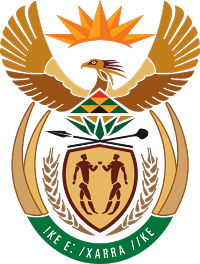 MINISTRY FOR COOPERATIVE GOVERNANCE AND TRADITIONAL AFFAIRSREPUBLIC OF SOUTH AFRICANATIONAL ASSEMBLYQUESTIONS FOR ORAL REPLYQUESTION NUMBER 2017/1884DATE OF PUBLICATION: 23 JUNE 2017Mr Z R Xalisa (EFF) to ask the Minister of Cooperative Governance and Traditional Affairs:Whether (a) his department and (b) each entity reporting to him appointed transaction advisors for tenders in the period 1 January 2012 to 31 December 2016; if so, (i) who were the transaction advisors that were appointed for the tenders, (ii) for which tenders were they appointed, (iii) what was the pricing for the tenders in question and (iv) what amount were the transaction advisors paid?				                                                                                                              NW2096EReply(a)(b)(i)(ii)(iii)(iv)Neither the Department nor the entities reporting to the Ministry of Cooperative Governance and Traditional Affairs appointed transaction advisors for tenders in the period 01 January 2012 to 31 December 2016.